中国药科大学优秀大学生暑期夏令营个人简历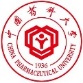 姓名：申请层次（请打勾）：硕士 /直博生申请学院：申请专业：本科学校：本科成绩排名（名次/总人数）（1000字以内。包括本人简介、专业背景、实习经历、研究经历、个人特长及报考理由等。）本人手写签名：日期：   年  月  日（1000字以内。包括本人简介、专业背景、实习经历、研究经历、个人特长及报考理由等。）本人手写签名：日期：   年  月  日